Zápis Úvod do studia jazyka 20.12.2022Zapisovatelka – Monika HrdličkováKomunikačně orientovaná lingvistikaČetba: Roman Jakobson: schéma komunikačních faktorů a komunikačních funkcíKomunikačně-pragmatický obrat (Gerhard Helbig)Strukturní lingvistika – jazyk jako abstraktní systémX     Komunikačně orientovaná (parolová, pragmatická) lingvistika – jazyková praxe, konkrétní komunikační činnost konkrétních lidí; jde o jisté podoby lidského chování – jazykového chování, které má určitá pravidla (gramatika, slovník – ale nejen to) +má mnoho různých podmínek, vnějších i vnitřních, za nichž se odehrává; ta jsou jednak specifická pro každý komunikační / mluvní akt, jednak obecná, platná pro komunikaci vůbec- pragmalingvistika, pragmatikaHELBIG, Gerhard. Vývoj jazykovědy po roce 1970. Praha: Academia, 1991.Počátky komunikační lingvistiky – Roman Jakobson – jeden z největších lingvistůLingvistika a poetika. In: Poetická funkce. 
Jinočany: H&H, 1995, s. 74–105.Model komunikace: faktory komunikace a komunikační funkce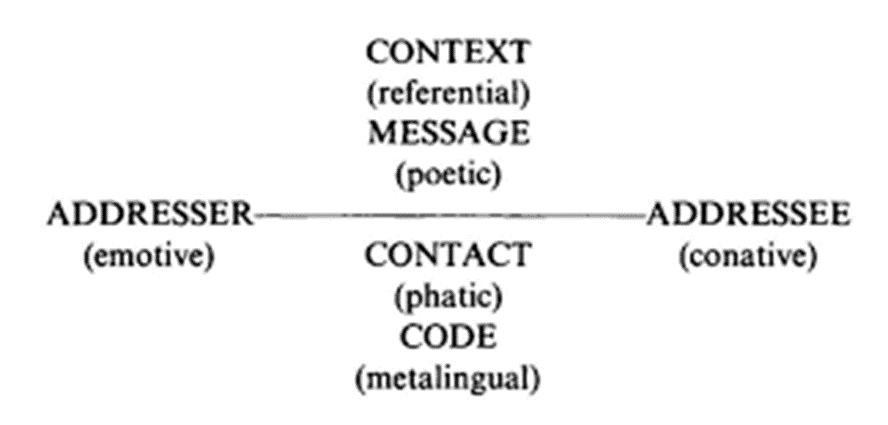 Karl Bühler (1879–1963)Darstellung "zobrazení, zpodobení“ - funkce referenční, zobrazovací – předmět, věcný obsah (záměr, cíl: informovat) Ausdruck "výraz" (popř. Kundgabe "projev") – funkce expresivní, výrazová – mluvčí (záměr cíl, vyjádřit) Apel "výzva" (z lat. ap¬pellō oslovuji, vyzývám) – funkce apelová, výzvová – adresát (záměr, cíl: zapůsobit na recipientaNení v situaci jen jedna funkce, vždy se nějak projevují všechny, jedna je exponovaná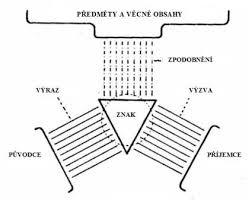 KontextŘečník -> sdělení -> publikum                              Záměr                        efekt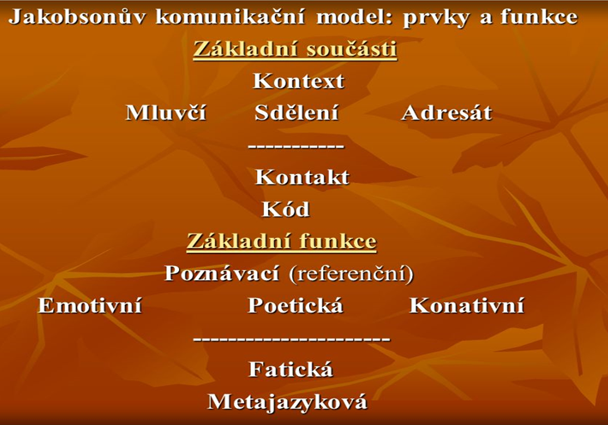 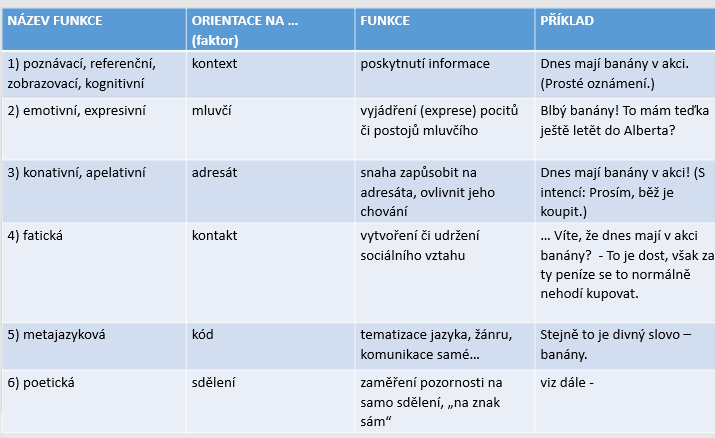 Funkce poetickáX prostě sdělovacíVeni, vidi, vici…paralelismus, ekvivalenceozvláštnění, aktualizace (proti automatismu běžného sdělení)soustředění pozornosti na znak sám (oproti soustředění na sdělení): „jak“ – oproti „co“Má mnoho společného s funkcí metajazykovoupotenciálně je přítomna v každém jazykovém projevuFunkce referenční / poznávací / prostě sdělovací-  opírá se o (nejlépe) jednoznačnou referenci, jejíž znalost sdílí mluvčí i posluchač, autor i čtenářReference: vztah znaku a referentu, tj.  předmětu / denotátu v mimojazykové skutečnosti Na úrovni systému je schopnost vztahovat se k referentům mimojaz. skutečnosti pouze potenciální – použitím v řeči, v konkrétní komunikační situaci, se stane aktuální a získává referent –Znaky opouštějí abstraktní prostor systému a vstupují do světa a svět vstupuje do nich (parafr. Ricouera, s. 33)Indexikálnost já, teď, zde – obecný význam (já odkazuje k mluvčímu apod.), ale referenty se podle situace mění: „ego hic et nunc“- Nutná sdílená znalost komunikační situace + sdílené porozumění kontextu- Indexový charakter však nemají jen deiktické výrazy („indexy“) – vše k něčemu odkazuje:a) k smyslově dostupnému objektu, b) k fantasmatu (k něčemu, co je „vymyšlené“, fikční)Funkce expresivní / emotivní- emoce mluvčího- i suprasegmentální prostředky – intonace, tempo, hlasitostmimika, gesta aj.vzrušení, rozčilení, citová angažovanost – neklidnost, nekoherentnost projevu, deformovanost řečového proudu, špatná či příznaková artikulace; potlačení sdělovací funkce; nezvládnutí vlastních emocí, neschopnost udržet je pod kontrolou vs. spontánnostnadávky, emotivní formule – sakra, hergot, do pytlegrotesknost, časté karikováníemotivní – emocionální se někdy rozlišuje – intencionalita 	emocionální = nezáměrnost, spontaneita, výtrysk emocí X 	emotivní = spíše záměrné působení na adresátapříklad hypertrofie fatické a emotivní funkce – moderátoři televizních pořadů typutalk-show (s. 47); jaký účinek na diváka?Funkce konativní / apelovákonativní, apelová, výzvová, signálnípůsobení na adresáta (až po snahu o manipulaci)Persvazivní – direktivní – manipulativní (v reklamě, agitačních textech)Způsoby působení jsou průhledné méně nebo více (i podprahové působení)Reklamní texty – sloganypokyny: Objevte ostrov Vašich snů. Dejte přednost kvalitě. Vyhrajte dům!otázky: Máte problémy? – Jsme zde.  Tu chuť ještě neznáte? – Ochutnejte. Už máte nové číslo časopisu Cosmopolitan? Že ne? Tak to se nedozvíte o…tvrzení: S námi vždy vyhrajete. Vašim představám dáme křídla.Funkce metajazykováStyčné body s funkcí poetickouBlízká funkci prostě sdělné (jen téma je specifické – orientované na jazyk)slovníky, jazykovědná literatura apod. (celé komunikáty)Další okruhymetajazykové komentáře – upřesňování, vysvětlování neznámých výrazů, komentování formy či významu řečeného, reflexe jazykového kódu a jazykových prostředků v nejširším smyslu slovaA co to znamená …?Funkce fatická / kontaktováV reklamě aj. podporuje funkci apelativní – konativníPouťoví vyvolávači, odchytávači kolemjdoucíchZdvořilostní strategie – spojeno s řečovou etiketouSpontánní komunikace tváří v tvář – její příznačné prvky a typické prostředky:2. os., tykání – vykání, oslovování – Aleno, pane doktore, paní Svobodová, slečno, pane kolego…hele, viď, vidíš, víš, víte, jo, že jo, že ne, ty jo, ty vole… pozdravy, přání, komplimenty – konvencionalizované formule a fráze; někdy dojem falešné hry, přetvářkykonverzační styl, „hovor pro hovor“, „krásný hovor“, salónní konverzace na ustálená témataobčas i funkce provokativní, ironizující, sarkastická (pořad Jana Krause Uvolněte se, prosím – talk-show apod.)nadávky, urážky – ty někdy i výrazem expreseNezbytné podmínky komunikace
(podle M. Čejky)Komunikace jako přenos informace … je možná pouze tehdy, je-li k dispozici…	1. zdroj informace – vysílač (mluvčí / pisatel, autor – původce): 1.os. zájmen a sloves	2. adresát – přijímač (posluchač / čtenář – příjemce: 2. os. zájmen a sloves	3. kanál, tj. fyzický a psychický kontakt mezi původcem a adresátem + prostředí (médium), které takový kontakt umožňuje – např. elektromagnetické vlny	4. sdělení, zpráva – informace zakódovaná do vnímatelné a rozlišitelné podoby	5. kód – množina symbolů a pravidel jejich užívání, jimiž se sdělení převádí do podoby schopné přenosu v daném kanálu; je společný původci i adresátovi – aspoň částečně	6. předmět komunikace – téma	7. kontext – společný původci i adresátovi; 		a/ jazykový (univerzum textu)		b/ mimojazykový (konsituace)… adaptováno podle modelu R. Jakobsona … co je tam navíc?